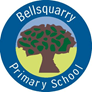 Primary 3 Homework Grid for week beginning 28.09.2020Maths/NumeracyIn numeracy, we have been looking at number names. Choose one game from the following:Roll a dice three times to get three numbers. Write out the number name.Ask an adult to read out ten numbers between 1-100. Write down the number name of the numbers they give you. https://www.sheppardsoftware.com/math/early-math/number-words-fruit-splat-game/LiteracySpelling lists have been sent home today (Monday 28th September 2020) to practise at home. Use your spelling words to make your own wordsearch to swap with a friend or have someone in your home try! A blank wordsearch has been sent home.These do not need to be returned to school.  InterdisciplinaryLast week we investigated how strong an eggshell is. Tell your grown up about what you learned.Can you try this experiment at home with empty egg shells? You will need to have two eggs cut in half. How many items can you balance on the egg shells before it cracks?  ReadingChoose a book at home to read with an adult. Design a new book cover for the book you have chosen. Don’t forget to include:Author’s nameTitleIllustrators name Would you give the book a different name or would you keep it the same? Discuss this with your adult at home. What’s On This WeekP.E. Days : Monday and ThursdayOutdoor Learning with Mrs Quinn: Wednesday Homework will be issued on a Monday and will be due for completion by the Thursday. Your tasks should take approximately 20 minutes per night. Your work should be uploaded to Teams/Learning Journals or emailed to the school office  wlbellsquarry-ps@westlothian.org.uk if these options aren’t available.If you have any problems with your homework, please speak to your teacher before Thursday.  